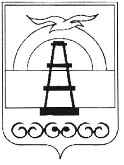 АДМИНИСТРАЦИЯ МУНИЦИПАЛЬНОГО ОБРАЗОВАНИЯ ГОРОДСКОЙ ОКРУГ «ОХИНСКИЙ»ПОСТАНОВЛЕНИЕот ___________		      	                                                                 № _____г. ОхаВ соответствии со статьей 16 Федерального закона от 06.10.2003                № 131-ФЗ «Об общих принципах организации местного самоуправления в Российской Федерации», Федеральным законом от 24.07.2007 № 209-ФЗ «О развитии малого и среднего предпринимательства в Российской Федерации», в целях реализации муниципальной программы «Поддержка и развитие малого и среднего предпринимательства в муниципальном образовании городской округ «Охинский», утвержденной постановлением администрации муниципального образования городской округ «Охинский» от 28.11.2013        № 929, руководствуясь статьей 42 Устава муниципального образования городской округ «Охинский» Сахалинской области,ПОСТАНОВЛЯЮ:Утвердить Порядок оказания консультационной, информационной и организационной поддержки субъектам малого и среднего предпринимательства на территории муниципального образования городской округ «Охинский» (прилагается). Опубликовать настоящее постановление в газете «Сахалинский нефтяник» и разместить на сайте администрации муниципального образования городской округ «Охинский» www.adm-okha.ru.Контроль за исполнением настоящего постановления возложить на    председателя комитета по управлению муниципальным имуществом и экономике муниципального образования городской округ «Охинский»                      А.Е. Горбатова. Порядок оказания консультационной, информационной и организационной поддержки субъектам малого и среднего предпринимательства на территории муниципального образования городской округ «Охинский»Общие положения 1.1. Настоящий Порядок оказания консультационной, информационной и организационной поддержки субъектам малого и среднего предпринимательства на территории муниципального образования городской округ «Охинский» (далее - Порядок), разработан в целях реализации муниципальной программы «Поддержка и развитие малого и среднего предпринимательства в муниципальном образовании городской округ «Охинский», утвержденной постановлением администрации муниципального образования городской округ «Охинский» от 28.11.2013 № 929 для повышения деловой активности, конкуренции на рынке потребительских товаров и услуг, росту занятости и доходов населения и определяет виды, условия и механизм получения субъектами малого и среднего предпринимательства консультационной и организационной поддержки.1.2. Понятия, используемые в настоящем Порядке:1) Субъекты малого и среднего предпринимательства на территории муниципального образования городской округ «Охинский» - хозяйствующие субъекты, соответствующие требованиям, установленным Федеральным законом от 24.07.2007 № 209-ФЗ «О развитии малого и среднего предпринимательства в Российской Федерации» и осуществляющие деятельность на территории МО городской округ «Охинский».Физические лица, не являющиеся индивидуальными предпринимателями и применяющие специальный налоговый режим «Налог на профессиональный доход», приравниваются к понятию субъекты малого и среднего предпринимательства.2) Отраслевым (функциональным) органом, осуществляющим координационную деятельность, связанную с выполнением положений настоящего порядка, является комитет по управлению муниципальным имуществом и экономике муниципального образования городской округ «Охинский» (далее - уполномоченный орган).3) Консультационная поддержка – предоставление субъектам малого и среднего предпринимательства уполномоченный органом консультационных услуг и информации по вопросам, связанным с осуществлением предпринимательской деятельности.4) Организационная поддержка – содействие в предоставлении организационно-технической помощи субъектам малого и среднего предпринимательства.1.3. Консультационная, информационная и организационная поддержка оказывается субъектам малого и среднего предпринимательства, зарегистрированным в качестве юридических лиц и индивидуальных предпринимателей и осуществляющим хозяйственную деятельность на территории муниципального образования городской округ «Охинский».2. Виды консультационной, информационной и организационной поддержки субъектам малого и среднего предпринимательства2.1. Консультационная поддержка субъектам малого и среднего предпринимательства осуществляется уполномоченным органом в виде предоставления следующих услуг:1) консультирование по вопросам:- порядка организации торговли и бытового обслуживания;- защиты прав потребителей;- соблюдения трудового законодательства;- участия в закупках;- участия в торгах на право заключения договоров аренды муниципального имущества;- предоставления субсидий на возмещение затрат в целях реализации муниципальной программы «Развития малого и среднего предпринимательства в МО городской округ «Охинский».2.2. Информационная поддержка субъектам малого и среднего предпринимательства осуществляется уполномоченным органом в виде предоставления следующих услуг:1) обеспечение субъектов малого и среднего предпринимательства доступной адресной информацией о структурах, контролирующих их деятельность, оказывающих различные услуги в ведении бизнеса, занимающихся поддержкой развития малого и среднего бизнеса;2) предоставления информации о муниципальном имуществе и земельных участках, предлагаемых для передачи во владение и (или) пользование субъектам малого и среднего предпринимательства для осуществления предпринимательской деятельности;3) предоставления информации о проводимых выставках, ярмарках, семинарах;4) размещение на официальном сайте администрации муниципального образования городской округ «Охинский» в информационно-телекоммуникационной сети «Интернет», с обязательной публикацией информации по вопросам малого и среднего предпринимательства:- муниципальных правовых актов, регулирующих деятельность субъектов малого и среднего предпринимательства;- информации о видах государственной (муниципальной) поддержки;- проводимых конкурсах и мероприятиях, касающихся ведения и развития бизнеса;- информации по популяризации ведения легального бизнеса;- реестра субъектов малого и среднего предпринимательства – получателей поддержки.2.3. Организационная поддержка субъектов малого и среднего предпринимательства оказывается уполномоченным органом в виде:1) проведения выставок, ярмарок, конкурсов среди субъектов малого и среднего предпринимательства, содействия в участии предпринимателей муниципального образования городской округ «Охинский» в региональных и федеральных мероприятиях рекламно-выставочного характера;2) помощи в проведении мероприятий рекламно-выставочного характера;3) помощи субъектам малого и среднего предпринимательства в организации проведения конференций, семинаров, круглых столов;4) сотрудничества со средствами массовой информации, публикаций статей в поддержку развития малого и среднего предпринимательства и формирования положительного имиджа субъектов малого и среднего предпринимательства муниципального образования городской округ «Охинский»;5) сотрудничества с организациями инфраструктуры поддержки малого и среднего предпринимательства на территории муниципального образования городской округ «Охинский» с целью эффективного решения вопросов развития малого и среднего предпринимательства и оказания необходимых для ведения бизнеса услуг.3. Механизм консультационной, информационной и организационной поддержки субъектам малого и среднего предпринимательства3.1. Консультационная поддержка субъектов малого и среднего предпринимательства оказывается уполномоченным органом в следующих формах:- в устной форме - лицам, обратившимся в уполномоченный орган посредством телефонной связи или лично;- в письменной форме - юридическим и физическим лицам по письменным запросам;- в обзорно-ознакомительной форме - путем размещения информации на стендах, в информационных листках (ответы на популярные вопросы, образцы правовых и деловых документов, правила делового этикета и пр.);- в электронной форме - ответы на вопросы посредством электронной почты в режиме «вопрос – ответ» в информационно-телекоммуникационной сети «Интернет»;- в средствах массовой информации - в виде объявлений, выступлений представителей органов местного самоуправления муниципального образования городской округ «Охинский» по проблемам предпринимательства.3.2. При оказании консультационной поддержки субъектам малого и среднего предпринимательства ответ должен предоставляться в ясной и доступной форме с использованием общедоступной терминологии.3.3. Организационная поддержка субъектам малого и среднего предпринимательства оказывается уполномоченным органом как при обращении субъектов малого и среднего предпринимательства в устной или письменной, так и в рамках мероприятий, предусмотренных пунктом 2.2 настоящего Порядка.4. Порядок обобщения и учета обращений субъектовмалого и среднего предпринимательства4.1. Уполномоченный орган ведет учет обращений субъектов малого и среднего предпринимательства, оказанных консультационных услугах и получателей субсидии субъектам малого и среднего предпринимательства на сайте ФНС России в разделе «Единый реестр субъектов малого и среднего предпринимательства – получателей поддержки https://rmsp-pp.nalog.ru/search.html .4.2. С целью осуществления мониторинга участников ярмарок ведется регистрация «Выдачи разрешений на участие в ярмарках». Об утверждении порядка оказания консультационной, информационной и организационной поддержки субъектам малого и среднего предпринимательства на территории муниципального образования городской округ «Охинский» Глава муниципального образования городской округ   «Охинский»Е.Н. КасьяноваУтвержден постановлением администрации муниципального образования городской округ «Охинский»       от ______________ № _______